                                                                                                                      “Azərbaycan Xəzər Dəniz Gəmiçiliyi”			                       			 	Qapalı Səhmdar Cəmiyyətinin 					       			“ 01 ”  Dekabr 2016-cı il tarixli		“216” nömrəli əmri ilə təsdiq edilmişdir.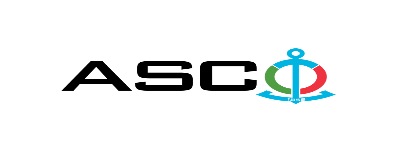 “Azərbaycan Xəzər Dəniz Gəmiçiliyi” Qapalı Səhmdar Cəmiyyəti Struktur idarələrə tələb olunan Xidməti geyimlərin  satın alınması məqsədilə açıq müsabiqə elan edir:Müsabiqə №AM096/2020(İddiaçı iştirakçının blankında)AÇIQ MÜSABİQƏDƏ İŞTİRAK ETMƏK ÜÇÜN MÜRACİƏT MƏKTUBU___________ şəhəri                                                                         “__”_______20_-ci il___________№           							                                                                                          ASCO-nun Satınalmalar Komitəsinin Sədricənab C.Mahmudluya,Hazırkı məktubla [iddiaçı podratçının tam adı göstərilir] (nin,nun,nın) ASCO tərəfindən “__________”ın satın alınması ilə əlaqədar elan edilmiş [iddiaçı tərəfindən müsabiqənin nömrəsi daxil edilməlidir]nömrəli açıq  müsabiqədə iştirak niyyətini təsdiq edirik.Eyni zamanda [iddiaçı podratçının tam adı göstərilir] ilə münasibətdə hər hansı ləğv etmə və ya müflislik prosedurunun aparılmadığını, fəaliyyətinin dayandırılmadığını və sözügedən satınalma müsabiqəsində iştirakını qeyri-mümkün edəcək hər hansı bir halın mövcud olmadığını təsdiq edirik. Əlavə olaraq, təminat veririk ki, [iddiaçı podratçının tam adı göstərilir] ASCO-ya aidiyyəti olan şəxs deyildir.Tərəfimizdən təqdim edilən sənədlər və digər məsələlərlə bağlı yaranmış suallarınızı operativ cavablandırmaq üçün əlaqə:Əlaqələndirici şəxs: Əlaqələndirici şəxsin vəzifəsi: Telefon nömrəsi: E-mail: Qoşma: İştirak haqqının ödənilməsi haqqında bank sənədinin əsli – __ vərəq.________________________________                                   _______________________                   (səlahiyyətli şəxsin A.A.S)                                                                                                        (səlahiyyətli şəxsin imzası)_________________________________                                                                  (səlahiyyətli şəxsin vəzifəsi)                                                M.Y.                                                        MALLARIN SİYAHISI:   Texniki suallarla bağlı:   Salamov Zaur, Satınalmalar Departamentinin mütəxəssisiTel: +99455 817 08 12                                                        E-mail: zaur.salamov@asco.az     Müsabiqədə qalib elan olunan iddiaçı şirkət ilə satınalma müqaviləsi bağlanmamışdan öncə ASCO-nun Satınalmalar qaydalarına uyğun olaraq iddiaçının yoxlanılması həyata keçirilir.     Həmin şirkət bu linkə http://asco.az/sirket/satinalmalar/podratcilarin-elektron-muraciet-formasi/ keçid alıb xüsusi formanı doldurmalı və ya aşağıdakı sənədləri təqdim etməlidir:Şirkətin nizamnaməsi (bütün dəyişikliklər və əlavələrlə birlikdə)Kommersiya hüquqi şəxslərin reyestrindən çıxarışı (son 1 ay ərzində verilmiş)Təsisçi hüquqi şəxs olduqda, onun təsisçisi haqqında məlumatVÖEN ŞəhadətnaməsiAudit olunmuş mühasibat uçotu balansı və ya vergi bəyannaməsi (vergi qoyma sistemindən asılı olaraq)/vergi orqanlarından vergi borcunun olmaması haqqında arayışQanuni təmsilçinin şəxsiyyət vəsiqəsiMüəssisənin müvafiq xidmətlərin göstərilməsi/işlərin görülməsi üçün lazımi lisenziyaları (əgər varsa)Qeyd olunan sənədləri təqdim etməyən və ya yoxlamanın nəticəsinə uyğun olaraq müsbət qiymətləndirilməyən şirkətlərlə müqavilə bağlanılmır və müsabiqədən kənarlaşdırılır. Müsabiqədə iştirak etmək üçün təqdim edilməli sənədlər:Müsabiqədə iştirak haqqında müraciət (nümunə əlavə olunur);İştirak haqqının ödənilməsi barədə bank sənədi;Müsabiqə təklifi; Malgöndərənin son bir ildəki (əgər daha az müddət fəaliyyət göstərirsə, bütün fəaliyyət dövründəki) maliyyə vəziyyəti barədə bank sənədi;Azərbaycan Respublikasında vergilərə və digər icbari ödənişlərə dair yerinə yetirilməsi vaxtı keçmiş öhdəliklərin, habelə son bir il ərzində (fəaliyyətini dayandırdığı müddət nəzərə alınmadan) vergi ödəyicisinin Azərbaycan Respublikasının Vergi Məcəlləsi ilə müəyyən edilmiş vəzifələrinin yerinə yetirilməməsi hallarının mövcud olmaması barədə müvafiq vergi orqanlarından arayış.İlkin mərhələdə müsabiqədə iştirak haqqında müraciət (imzalanmış və möhürlənmiş) və iştirak haqqının ödənilməsi barədə bank sənədi (müsabiqə təklifi istisna olmaqla) ən geci 10 avqust 2020-ci il, Bakı vaxtı ilə saat 18:00-a qədər Azərbaycan, rus və ya ingilis dillərində “Azərbaycan Xəzər Dəniz Gəmiçiliyi” Qapalı Səhmdar Cəmiyyətinin ( “ASCO” və ya “Satınalan təşkilat”) yerləşdiyi ünvana və ya Əlaqələndirici Şəxsin elektron poçtuna göndərilməlidir, digər sənədlər isə müsabiqə təklifi zərfinin içərisində təqdim edilməlidir.   Satın alınması nəzərdə tutulan mal, iş və xidmətlərin siyahısı (təsviri) əlavə olunur.İştirak haqqının məbləği və Əsas Şərtlər Toplusunun əldə edilməsi:Müsabiqədə iştirak etmək istəyən iddiaçılar aşağıda qeyd olunmuş məbləğdə iştirak haqqını ASCO-nun bank hesabına ödəyib (ödəniş tapşırığında müsabiqə keçirən təşkilatın adı, müsabiqənin predmeti dəqiq göstərilməlidir), ödənişi təsdiq edən sənədi birinci bölmədə müəyyən olunmuş vaxtdan gec olmayaraq ASCO-ya təqdim etməlidir. Bu tələbləri yerinə yetirən iddiaçılar satınalma predmeti üzrə Əsas Şərtlər Toplusunu elektron və ya çap formasında əlaqələndirici şəxsdən elanın IV bölməsində göstərilən tarixədək həftənin istənilən iş günü saat 09:00-dan 18:00-a kimi ala bilərlər.İştirak haqqının məbləği (ƏDV-siz):  50 (Əlli) AznIştirak haqqı manat və ya ekvivalent məbləğdə ABŞ dolları və AVRO ilə ödənilə bilər.  Hesab nömrəsi: İştirak haqqı ASCO tərəfindən müsabiqənin ləğv edilməsi halı istisna olmaqla, heç bir halda geri qaytarılmır.Müsabiqə təklifinin təminatı :Müsabiqə təklifi üçün təklifin qiymətinin azı 1 (bir) %-i həcmində bank təminatı (bank qarantiyası) tələb olunur. Bank qarantiyasının forması Əsas Şərtlər Toplusunda göstəriləcəkdir. Bank qarantiyalarının əsli müsabiqə zərfində müsabiqə təklifi ilə birlikdə təqdim edilməlidir. Əks təqdirdə Satınalan Təşkilat belə təklifi rədd etmək hüququnu özündə saxlayır. Qarantiyanı vermiş maliyyə təşkilatı Azərbaycan Respublikasında və/və ya beynəlxalq maliyyə əməliyyatlarında qəbul edilən olmalıdır. Satınalan təşkilat etibarlı hesab edilməyən bank qarantiyaları qəbul etməmək hüququnu özündə saxlayır.Satınalma müsabiqəsində iştirak etmək istəyən şəxslər digər növ təminat (akkreditiv, qiymətli kağızlar, satınalan təşkilatın müsabiqəyə dəvət sənədlərində göstərilmiş xüsusi hesabına  pul vəsaitinin köçürülməsi, depozitlər və digər maliyyə aktivləri) təqdim etmək istədikdə, təminat növünün mümkünlüyü barədə Əlaqələndirici Şəxs vasitəsilə əvvəlcədən ASCO-ya sorğu verməlidir və razılıq əldə etməlidir. Müqavilənin yerinə yetirilməsi təminatı satınalma müqaviləsinin qiymətinin 5 (beş) %-i məbləğində tələb olunur.Hazırki satınalma əməliyyatı üzrə Satınalan Təşkilat tərəfindən yalnız malların anbara təhvil verilməsindən sonra ödənişinin yerinə yetirilməsi nəzərdə tutulur, avans ödəniş nəzərdə tutulmamışdır.Müqavilənin icra müddəti:Malların tələbat yarandıqca alınması nəzərdə tutulur. Satınalma müqaviləsinin ASCO tərəfindən rəsmi sifariş (tələbat) daxil olduqdan sonra 5 (beş) təqvim günü ərzində yerinə yetirilməsi tələb olunur.Müsabiqə təklifinin təqdim edilməsinin son tarixi və vaxtı:Müsabiqədə iştirak haqqında müraciəti və iştirak haqqının ödənilməsi barədə bank sənədini birinci bölmədə qeyd olunan vaxta qədər təqdim etmiş iştirakçılar, öz müsabiqə təkliflərini bağlı zərfdə (1 əsli və 1 surəti olmaqla) 20 avqust 2020-ci il, Bakı vaxtı ilə saat 18:00-a qədər ASCO-ya təqdim etməlidirlər.Göstərilən tarixdən və vaxtdan sonra təqdim olunan təklif zərfləri açılmadan geri qaytarılacaqdır.Satınalan təşkilatın ünvanı:Azərbaycan Respublikası, Bakı şəhəri, AZ1029 (indeks), Heydər Əliyev prospekti 152, “Çinar Plaza” 24-cü mərtəbə, ASCO-nun Satınalmalar Komitəsi.Əlaqələndirici şəxs:Rahim AbbasovASCO-nun Satınalmalar Departameninin təchizat işləri üzrə mütəxəssisiTelefon nömrəsi: +99450 2740277Elektron ünvan: rahim.abbasov@asco.az, tender@asco.azSalamov ZaurASCO-nun Satınalmalar Departameninin təchizat işləri üzrə mütəxəssisiTelefon nömrəsi:Tel: +99455 817 08 12Elektron ünvan: zaur.salamov@asco.azHüquqi məsələlər üzrə:Telefon nömrəsi: +994 12 4043700 (daxili: 1262)Elektron ünvan: tender@asco.az Müsabiqə təklif zərflərinin açılışı tarixi, vaxtı və yeri:Zərflərin açılışı  21 avqust 2020-ci il tarixdə, Bakı vaxtı ilə saat 15:00-da  elanın V bölməsində göstərilmiş ünvanda baş tutacaqdır. Zərflərin açılışında iştirak etmək istəyən şəxslər iştirak səlahiyyətlərini təsdiq edən sənədi (iştirakçı hüquqi və ya fiziki şəxs tərəfindən verilmiş müvafiq etibarnamə) və şəxsiyyət vəsiqələrini müsabiqənin baş tutacağı tarixdən ən azı yarım saat qabaq Satınalan Təşkilata təqdim etməlidirlər.Müsabiqənin qalibi haqqında məlumat:Müsabiqə qalibi haqqında məlumat ASCO-nun rəsmi veb-səhifəsinin “Elanlar” bölməsində yerləşdiriləcəkdir.S/sMal-materialən adıÖlçü vahidiÖlçü vahidiSayıSertifikat  tələbi haqqında1Kostyum (qara rəngli parçadan) (rəhbər heyəti)(Yazısız, şevronlu və sinə nişanı olmayan ölçü) 50/4 ГОСТ 25295-2003dəst55Uyğunluq və keyfiyyət sertfikatı2Kostyum (qara rəngli parçadan) (rəhbər heyəti)(Yazısız, şevronlu və sinə nişanı olmayan ölçü) ölçü 52/4 ГОСТ 25295-2003dəst55Uyğunluq və keyfiyyət sertfikatı3Kostyum (qara rəngli parçadan) (rəhbər heyəti) (Yazısız, şevronlu və sinə nişanı olmayan ölçü) ölçü 54/4 ГОСТ 25295-2003dəst33Uyğunluq və keyfiyyət sertfikatı4Kostyum (qara rəngli parçadan) (rəhbər heyəti) (Yazısız, şevronlu və sinə nişanı olmayan ölçü) ölçü 56/4 ГОСТ 25295-2003dəst11Uyğunluq və keyfiyyət sertfikatı5Kostyum (qara rəngli parçadan) (rəhbər heyəti) (Yazısız, şevronlu və sinə nişanı olmayan ölçü) ölçü 60/5 ГОСТ 25295-2003dəst11Uyğunluq və keyfiyyət sertfikatı6İsti gödəkçə (Qara rəngli parçadan) (rəhbər heyəti üçün) (Yazısız, şevronlu və sinə nişanı olmayan) ölçü  50 ГОСТ 25295-2003ədəd66Uyğunluq və keyfiyyət sertfikatı7İsti gödəkçə (Qara rəngli parçadan) (rəhbər heyəti üçün) (Yazısız, şevronlu və sinə nişanı olmayan) ölçü 52 ГОСТ 25295-2003ədəd44Uyğunluq və keyfiyyət sertfikatı8İsti gödəkçə (Qara rəngli parçadan) (rəhbər heyəti üçün) (Yazısız, şevronlu və sinə nişanı olmayan) ölçü 54 ГОСТ 25295-2003ədəd33Uyğunluq və keyfiyyət sertfikatı9İsti gödəkçə (Qara rəngli parçadan) (rəhbər heyəti üçün) (Yazısız, şevronlu və sinə nişanı olmayan) ölçü 56 ГОСТ 25295-2003ədəd11Uyğunluq və keyfiyyət sertfikatı10İsti gödəkçə (Qara rəngli parçadan) (rəhbər heyəti üçün) (Yazısız, şevronlu və sinə nişanı olmayan) ölçü 60 ГОСТ 25295-2003ədəd11Uyğunluq və keyfiyyət sertfikatı11Köynək uzun qol (rəhbər heyəti) (Ayağ rezinsiz, çiyin kəməri, sinə yazısı və qol nişanı olmayan) ölçü 40 Tip B ГОСТ 19867-93ədəd66Uyğunluq və keyfiyyət sertfikatı12Köynək uzun qol (rəhbər heyəti) (Ayağ rezinsiz, çiyin kəməri, sinə yazısı və qol nişanı olmayan) ölçü 41 Tip B ГОСТ 19867-93ədəd44Uyğunluq və keyfiyyət sertfikatı13Köynək uzun qol (rəhbər heyəti) (Ayağ rezinsiz, çiyin kəməri, sinə yazısı və qol nişanı olmayan) ölçü 42 Tip B ГОСТ 19867-93ədəd33Uyğunluq və keyfiyyət sertfikatı14Köynək uzun qol (rəhbər heyəti) (Ayağ rezinsiz, çiyin kəməri, sinə yazısı və qol nişanı olmayan) ölçü 43Tip B ГОСТ 19867-93ədəd11Uyğunluq və keyfiyyət sertfikatı15Köynək uzun qol (rəhbər heyəti) (Ayağ rezinsiz, çiyin kəməri, sinə yazısı və qol nişanı olmayan) ölçü 46 Tip B ГОСТ 19867-93ədəd11Uyğunluq və keyfiyyət sertfikatı16Çəkmə (Rəhbər heyəti üçün) ölçü 40 ГОСТ 447-91cüt55Uyğunluq və keyfiyyət sertfikatı17Çəkmə (Rəhbər heyəti üçün) ölçü 41 ГОСТ 447-91cüt44Uyğunluq və keyfiyyət sertfikatı18Çəkmə (Rəhbər heyəti üçün) ölçü 42 ГОСТ 447-91cüt55Uyğunluq və keyfiyyət sertfikatı19Çəkmə (Rəhbər heyəti üçün) ölçü 44 ГОСТ 447-91cüt11Uyğunluq və keyfiyyət sertfikatı20Baş geyimi (furajka) ( öçülər dəqiqliyə görə furşqanı tikən dərzi tərəfindən götürülməlidir)ədəd1515Uyğunluq və keyfiyyət sertfikatı21Çiyin kəməri (rəhbər heyəti) nümunə əsasəncüt22Uyğunluq və keyfiyyət sertfikatı22Çiyin kəməri (rəhbər heyəti) nümunə əsasəncüt66Uyğunluq və keyfiyyət sertfikatı23Çiyin kəməri (rəhbər heyəti) nümunə əsasəncüt1212Uyğunluq və keyfiyyət sertfikatı24Qol nişanı(rəhbər heyəti) mühafizə heyətindən fərqli, quruluşuna görə nümunə əsasənədəd2020Uyğunluq və keyfiyyət sertfikatı25Kakarda (rəhbər heyəti)(furajkanın üstünə tikilməli (mühafizə heyətindən fərqli)  nümunə əsasənədəd1515Uyğunluq və keyfiyyət sertfikatı26Qalstuk sadə qara rəngli (mühafizə heyətindən fərqli, keyfiyyətinə görə)ədəd3535Uyğunluq və keyfiyyət sertfikatı27Kostyum (boz rəngli parçadan) ölçü 46/4 ГОСТ 25295-2003dəst2020Uyğunluq və keyfiyyət sertfikatı28Kostyum (boz rəngli parçadan) ölçü 48/4 ГОСТ 25295-2003dəst4040Uyğunluq və keyfiyyət sertfikatı29Kostyum (boz rəngli parçadan)  ölçü 48/5 ГОСТ 25295-2003dəst4040Uyğunluq və keyfiyyət sertfikatı30Kostyum (boz rəngli parçadan) ölçü 50/4 ГОСТ 25295-2003dəst4040Uyğunluq və keyfiyyət sertfikatı31Kostyum (boz rəngli parçadan) ölçü 50/5 ГОСТ 25295-2003dəst5050Uyğunluq və keyfiyyət sertfikatı32Kostyum (boz rəngli parçadan) ölçü 52/4 ГОСТ 25295-2003dəst3030Uyğunluq və keyfiyyət sertfikatı33Kostyum (boz rəngli parçadan) ölçü 52/5 ГОСТ 25295-2003dəst5050Uyğunluq və keyfiyyət sertfikatı34Kostyum (boz rəngli parçadan) ölçü 54/4 ГОСТ 25295-2003dəst4040Uyğunluq və keyfiyyət sertfikatı35Kostyum (boz rəngli parçadan)  ölçü 54/5 ГОСТ 25295-2003dəst5050Uyğunluq və keyfiyyət sertfikatı36Kostyum (boz rəngli parçadan)  ölçü 56/5 ГОСТ 25295-2003dəst4040Uyğunluq və keyfiyyət sertfikatı37Kostyum (boz rəngli parçadan) ölçü 58/5 ГОСТ 25295-2003dəst2020Uyğunluq və keyfiyyət sertfikatı38Kostyum (boz rəngli parçadan) ölçü 60/5 ГОСТ 25295-2003dəst2020Uyğunluq və keyfiyyət sertfikatı39Kostyum (boz rəngli parçadan)  ölçü 62/5 ГОСТ 25295-2003dəst55Uyğunluq və keyfiyyət sertfikatı40Kostyum (boz rəngli parçadan) ölçü 64/5ГОСТ 25295-2003dəst55Uyğunluq və keyfiyyət sertfikatı41İsti gödəkçə tünd boz rəngli ölçü 46 (arxası yazılı, çiyin kəməri, sinə nişanı və qol nişanı ilə birgə) ГОСТ 25295-2003ədəd2020Uyğunluq və keyfiyyət sertfikatı42İsti gödəkçə tünd boz rəngli ölçü 48  (arxası yazılı, çiyin kəməri, sinə nişanı və qol nişanı ilə birgə) ГОСТ 25295-2003ədəd8080Uyğunluq və keyfiyyət sertfikatı43İsti gödəkçə tünd boz rəngli ölçü 50  (arxası yazılı, çiyin kəməri, sinə nişanı və qol nişanı ilə birgə) ГОСТ 25295-2003ədəd9090Uyğunluq və keyfiyyət sertfikatı44İsti gödəkçə tünd boz rəngli ölçü 52  (arxası yazılı, çiyin kəməri, sinə nişanı və qol nişanı ilə birgə) ГОСТ 25295-2003ədəd8080Uyğunluq və keyfiyyət sertfikatı45İsti gödəkçə tünd boz rəngli ölçü 54 (arxası yazılı, çiyin kəməri, sinə nişanı və qol nişanı ilə birgə) ГОСТ 25295-2003ədəd9090Uyğunluq və keyfiyyət sertfikatı46İsti gödəkçə tünd boz rəngli ölçü 56 (arxası yazılı, çiyin kəməri, sinə nişanı və qol nişanı ilə birgə) ГОСТ 25295-2003ədəd4040Uyğunluq və keyfiyyət sertfikatı47İsti gödəkçə tünd boz rəngli ölçü 58  (arxası yazılı, çiyin kəməri, sinə nişanı və qol nişanı ilə birgə) ГОСТ 25295-2003ədəd2020Uyğunluq və keyfiyyət sertfikatı48İsti gödəkçə tünd boz rəngli ölçü 60 (arxası yazılı, çiyin kəməri, sinə nişanı və qol nişanı ilə birgə) ГОСТ 25295-2003ədəd2020Uyğunluq və keyfiyyət sertfikatı49İsti gödəkçə tünd boz rəngli ölçü 62 (arxası yazılı, çiyin kəməri, sinə nişanı və qol nişanı ilə birgə) ГОСТ 25295-2003ədəd55Uyğunluq və keyfiyyət sertfikatı50İsti gödəkçə tünd boz rəngli ölçü 64 (arxası yazılı, çiyin kəməri, sinə nişanı və qol nişanı ilə birgə) ГОСТ 25295-2003ədəd55Uyğunluq və keyfiyyət sertfikatı51Köynək uzun qol Tip Г ГОСТ 19867-93 ölçü 38 (Ayağı rezinsiz, çiyin kəməri, sinə yazısı və qol nişanı olmayan)ədəd3030Uyğunluq və keyfiyyət sertfikatı52Köynək uzun qol Tip Г ГОСТ 19867-93 ölçü 39 (Ayağı rezinsiz, çiyin kəməri, sinə yazısı və qol nişanı olmayan)ədəd5050Uyğunluq və keyfiyyət sertfikatı53Köynək uzun qol Tip Г ГОСТ 19867-93 ölçü 40 (Ayağı rezinsiz, çiyin kəməri, sinə yazısı və qol nişanı olmayan)ədəd6060Uyğunluq və keyfiyyət sertfikatı54Köynək uzun qol Tip Г ГОСТ 19867-93 ölçü 41 (Ayağı rezinsiz, çiyin kəməri, sinə yazısı və qol nişanı olmayan)ədəd7070Uyğunluq və keyfiyyət sertfikatı55Köynək uzun qol Tip Г ГОСТ 19867-93 ölçü 42 (Ayağı rezinsiz, çiyin kəməri, sinə yazısı və qol nişanı olmayan)ədəd100100Uyğunluq və keyfiyyət sertfikatı56Köynək uzun qol Tip Г ГОСТ 19867-93 ölçü 43 (Ayağı rezinsiz, çiyin kəməri, sinə yazısı və qol nişanı olmayan)ədəd6060Uyğunluq və keyfiyyət sertfikatı57Köynək uzun qol Tip Г ГОСТ 19867-93 ölçü 44 (Ayağı rezinsiz, çiyin kəməri, sinə yazısı və qol nişanı olmayan)ədəd4040Uyğunluq və keyfiyyət sertfikatı58Köynək uzun qol Tip Г ГОСТ 19867-93 ölçü 45 (Ayağı rezinsiz, çiyin kəməri, sinə yazısı və qol nişanı olmayan)ədəd2525Uyğunluq və keyfiyyət sertfikatı59Köynək uzun qol Tip Г ГОСТ 19867-93 ölçü 46 (Ayağı rezinsiz, çiyin kəməri, sinə yazısı və qol nişanı olmayan)ədəd1515Uyğunluq və keyfiyyət sertfikatı60Çəkmə (kişilər üçün) ölçü 39 ГОСТ 447-91cüt5050Uyğunluq və keyfiyyət sertfikatı61Çəkmə (kişilər üçün) ölçü 40 ГОСТ 447-91cüt5555Uyğunluq və keyfiyyət sertfikatı62Çəkmə (kişilər üçün) ölçü 41 ГОСТ 447-91cüt9090Uyğunluq və keyfiyyət sertfikatı63Çəkmə (kişilər üçün) ölçü 42 ГОСТ 447-91cüt110110Uyğunluq və keyfiyyət sertfikatı64Çəkmə (kişilər üçün) ölçü 43 ГОСТ 447-91cüt7575Uyğunluq və keyfiyyət sertfikatı65Çəkmə (kişilər üçün) ölçü 44 ГОСТ 447-91cüt4040Uyğunluq və keyfiyyət sertfikatı66Çəkmə (kişilər üçün) ölçü 45 ГОСТ 447-91cüt2525Uyğunluq və keyfiyyət sertfikatı67Çəkmə (kişilər üçün) ölçü 46 ГОСТ 447-91cüt55Uyğunluq və keyfiyyət sertfikatı68Çiyin kəməri ( nümunə əsasən)cüt55Uyğunluq və keyfiyyət sertfikatı69Çiyin kəməri ( nümunə əsasən)cüt1010Uyğunluq və keyfiyyət sertfikatı70Çiyin kəməri ( nümunə əsasən)cüt4040Uyğunluq və keyfiyyət sertfikatı71Çiyin kəməri ( nümunə əsasən)cüt55Uyğunluq və keyfiyyət sertfikatı72Çiyin kəməri ( nümunə əsasən)cüt4040Uyğunluq və keyfiyyət sertfikatı73Çiyin kəməri ( nümunə əsasən)cüt350350Uyğunluq və keyfiyyət sertfikatı74Kakarda baş geyiminin üstünə tikilməli ( nümunə əsasən)ədəd450450Uyğunluq və keyfiyyət sertfikatı75Qalstuk sadə qara rəngliədəd450450Uyğunluq və keyfiyyət sertfikatı76Qol nişanı ( nümunə əsasən)ədəd450450Uyğunluq və keyfiyyət sertfikatı77Sinə işanı (mühafizə yazısı) ( nümunə əsasən)ədəd400400Uyğunluq və keyfiyyət sertfikatı78Plaş çadır 180х180 sm ГОСТ 19189-85ədəd150150Uyğunluq və keyfiyyət sertfikatı